Ход урокаЭтапы урокаДеятельность педагогаДеятельность ученикаМотивационно-целевой этап Организационный моментЦель этапа:настроить учащихся к учебной деятельности и на получение новых знанийсоздать условия для мотивации  ученика, внутренней потребности включения в учебный процессприветствиепроверка явки учащихсязаполнение классного журналапроверка готовности учащихся к уроку настрой учащихся на работуЛичностные УУДОсуществляемые действия: эмоциональный настрой на урок и т.д.Формируемые способы деятельности: проявление эмоционального отношения в учебно-познавательной деятельностиПознавательные УУДОсуществляемые действия: активное слушание выдвижение  предположений о теме урока   Формируемые способы деятельности:формулирование собственных  ожиданийКоммуникативные УУДОсуществляемые действия: слушание собеседникаФормируемые способы деятельности:построение понятных для собеседника высказыванийII. Проверка выполнения домашнего задания Цель этапа:установить правильность и осознанность выполнения всеми учащимися домашнего заданияустранить в ходе проверки обнаруженных пробелов в знанияхвыяснить степень усвоения заданного на дом материалаопределить типичные недостатков в знаниях и их причиныликвидировать обнаруженных недочётоввыявление факта выполнения домашнего задания у всего класса, устранение типичных ошибокобнаружение причин невыполнения домашнего задания отдельными учащимисяформирование понимания у учащихся связи выполнения домашней работы с результатами своего обучения вообщеиспользование различных форм контроля в зависимости от вида и цели домашнего заданияЛичностные УУДОсуществляемые действия:повторение раннее изученного материалаФормируемые способы деятельности:проявление эмоционального отношения в учебно-познавательной деятельностиРегулятивные УУДОсуществляемые действия:контролируют правильность ответов обучающихсяФормируемые способы деятельности:оценивание результата по алгоритмуадекватное восприятие оценки учителяПознавательные УУДОсуществляемые действия: взаимоконтроль и внесение корректив в учебно-познавательную деятельностьФормируемые способы деятельности:развитие и углубление потребностей и мотивов учебно-познавательной деятельностиКоммуникативные УУДОсуществляемые действия: взаимодействуют с учителем во время опросаФормируемые способы деятельности:продолжение  развития умения  использовать простые речевые средства для передачи своего мненияумение полно и точно выражать свои мыслиIII. Актуализация знанийЦель этапа: организовать актуализацию изученных способов действий, достаточных для проблемного изложения нового знанияактуализировать мыслительные операции, необходимые для проблемного изложения нового знания- организовать фиксацию затруднений в выполнении учащимися задания или в его обоснованииОрганизация задания на повторение Разгадай кроссворд и определи ключевое слово (ЛОСКУТ) . Слайд № 2На экран последовательно выходят вопросы кроссворда. При постепенном их разгадывании, учащиеся определяют ключевое слово, и определяют то, чем мы будем заниматься на уроке.1.Шаблон для раскроя деталей изделий. 2.Обработанные по длине края ткани, снятой с ткацкого станка. 3. Нить, проходящая вдоль ткани. 4. Рисунок материала, созданный природой. 5. Нить, проходящая поперёк ткани. 6. Как называют хроматические цвета, ассоциирующиеся с солнцем и огнём. 7. Внешнее строение поверхности материала. 8. Название операции соединения на швейной машине двух деталей, уравненных по краю, и сложенных лицевыми сторонами внутрь. заслушивание сообщения и ответы учащихсяформулировка учащимися на основе ключевого слова цель сегодняшнего урока.Личностные УУДОсуществляемые действия:активизация имевшихся ранее знаний активное погружение в тему Формируемые способы деятельности:умение слушать в соответствии с целевой установкойпринимать и сохранять учебную цель и задачу дополнять, уточнять высказанные мненияПознавательные УУДОсуществляемые действия развитие и углубление потребностей и мотивов учебно-познавательной деятельностислушают вопросы учителяотвечают на вопросы учителя Формируемые способы деятельности:формирование умения извлекать информацию из иллюстраций, текстовформирование умения находить ответы на вопросы.Коммуникативные УУДОсуществляемые действия: взаимодействие с учителем во время опросаФормируемые способы деятельности:формирование компетенции в общении, включая сознательную ориентацию учащихся на позицию других людей как партнеров в общении и совместной деятельностиформирование умение слушать, вести диалог в соответствии с целями и задачами общенияПрактический этап:IV. Проблемное изложения нового знания Цель этапа:сформулировать и согласовать цели урокаорганизовать уточнение и согласование темы урокаорганизовать подводящий или побуждающий диалог по проблемному объяснению нового материалаорганизовать фиксацию преодоления затрудненияобъяснение учителя с опорой на личные знания учащихся Слайд № 3Фиксация цели урока: Сегодня на уроке мы с вами попытаемся разобраться, что такое лоскутное шитьё, как оно появилось, актуальность этого вида рукоделия на сегодняшнем этапе жизни человека. Узнаем, какие виды лоскутного шитья бывают, и попробуем сами придумать узор и изготовить несложное изделие в этой техникеОзвучивание задач урока.Сообщение нового материала. Лоскутное шитьё, что это за вид рукоделия? Почему люди его так любят, и в настоящее время он стал снова актуален? Послушайте притчу о лоскутном шитье и ответе на этот вопрос? Слайд 4Притча о лоскутном шитье. 
Одна женщина пришла к мудрецу и говорит: "Учитель, все у меня есть: и муж, и дети, и дом - полная чаша, но стала я думать: зачем все это? И жизнь моя развалилась, все не в радость!" Выслушал её мудрец, задумался и посоветовал попробовать сшить свою жизнь. Ушла женщина от мудреца в сомнении. Но попробовала. Взяла иголку, нитки и пришила лоскуток своих сомнений к клочку голубого неба, который видела в окне своей комнаты. Засмеялся её маленький внук, и пришила она кусочек смеха к своему полотну. Так и пошло. Запоет птица - и ещё один лоскуток добавляется, обидят до слез - ещё один. Из лоскутного полотна получались одеяла, подушки, салфетки, сумочки. И все, к кому они попадали, чувствовали, как кусочки тепла поселялись в их душе, и им уже никогда не было одиноко, и никогда жизнь не казалась им пустой и бесполезной. Вот такая притча о лоскутном шитье существует. Так почему сейчас и раньше люди так любили лоскутные одеяла, пледы, покрывала, сшитые или вязаные.  Эти изделия были во многих семьях?Варианты ответов (Приносят ощущение домашнего тепла. уюта и добра в наши дома….)Взгляд в прошлое. Слайды 5,6,7Ребята теперь давайте послушаем краткие сообщения  ребят. Они нашли в интернете информацию, откуда появилось лоскутное шитьё, как развивалось у нас в России.Заслушивание кратких сообщений учащихся из истории лоскутного шитья:Лоскутная мозаика известна очень давно. Её применяли вместе с другими технологиями шитья, когда создавали одежду и предметы интерьера из ткани. Были найдены аппликации, сделанные 3000 лет назад. Лоскутное шитьё  существовало уже в IX веке до новой эры, об этом свидетельствует экспонат, хранящийся в музее в Каире. Это лоскутное одеяло, выполненное в технике аппликации, египетскими женщинами.  Сохранились так же мозаичные лоскутные работы, изготовленные в Индии в VI — VII вв н.э.  Однако лоскутная техника как самостоятельный вид декоративно-прикладного искусства начала развиваться в Англии. Что такое "печворк"? "Patch" в переводе с английского означает лоскут или заплата. Соответственно, "пэчворк" – шитье из лоскутов. В XVI веке в Англию начали поступать красочные ткани разнообразных узоров из индийского хлопка. Одеяло, декорированное вышивкой или набойкой, считалось модным украшением домашнего интерьера. Шитьё из лоскутов появилось в результате дефицита ситца, возникшего из-за запрета продажи в Англии индийских тканей в 1712 году. Таким образом правительство намеревалось сохранить отечественные мануфактуры, на которых производились шерстяные и шёлковые ткани. Ситец попадал в Англию контрабандными путями и его цена резко выросла. Обрезки, оставшиеся после кроя одежды из ситца, не выбрасывали, а использовали для создания других изделий.Лоскутное шитье в России. Слайд 8Первоначально это было не столько лоскутное шитье в современном понимании этих слов, сколько перешивание, подновление одежды и предметов убранства жилища из лоскутков отслуживших свой срок вещей. Старые вещи разрезались, лоскутки сортировались: все, что годилось для шитья, шло на лоскутные одеяла, занавески; из очень поношенного плели дорожки, шили махровые коврики-половички. Поскольку «мелкоте» - так на Руси называли мальчиков и девочек до шести – восьми лет – новой одежды не полагалось, то русские крестьянки перешивали старые рубашки взрослых членов семьи на рубашечки для самых маленьких. Да и одежде для более взрослых детей шили преимущественно из старой одежды родителей или просто давали донашивать свою. Такая традиция была распространена не только в бедных семьях, но и в зажиточных и даже богатых. Сейчас это может показаться странным, но если учесть, что вся одежда состояла только из натуральных волокон и шилась натуральными нитками, то становится понятным, почему вещи, послужившие одному поколению, не только не выбрасывались, но и могли пригодиться детям и внукам. Все это давало бережливому и расчетливому крестьянскому уму толчок к лоскутному творчеству, позволяя находить все новые и новые способы использования старых вещей.Слово учителя: Слайды 9 -12  В настоящее время шитьё из лоскутков переживает второе рождение. Оно  превратилось в вид декоративно – прикладного искусства, с помощью которого создаются уникальные изделия для оформления интерьеров кухни, спальни или столовой, Особенно таких видов дизайна, как деревенский стиль. Из цветных лоскутков можно получить оригинальные изделия, такие как сумки, жилеты, юбкиВиды лоскутного шитья: Техник шитья из лоскутков   много, это шитьё из квадратов.  Треугольников (Техника «Звезда»). Полос (техника «Колодец» «Паркет», «»Изба»). Узор «Спираль» пришивают лоскуток к лоскутку произвольной формы  и размера по кругу, по спирали. Слайды №  Техника работы с лоскутками подразумевает как работу по шаблонам (лекалам), так и произвольное вырезание деталей сразу на ткани. Но в какой технике не выполнялось бы изделие,  есть рад общих требований, которые необходимо соблюдать при работе с лоскутом: Слайды 13-141. Соблюдение цветовой гармонии в подборе цветов лоскутков тканей и при составлении узоров. О правилах цветовой гармонии мы с вами разговаривали на предыдущем уроке,  давайте вспомним эту тему.  Работа  фронтально с классом: Слайд 15Игра «Я знаю цветовую грамоту» . На слайдах выходят вопросы и рисунки, на которые следует ответить.РИС1 Спектр ахроматических цветов.  РИС2  Спектр хроматических цветовРИС3  Спектр тёплых цветов    РИС4 спектр холодных цветовРИС5 контрастность цвета (цветовой круг)Слово учителя: Оттого, как грамотно  вы научитесь работать с цветом, от этого будут зависеть,  насколько интересные узоры вы выполните. И всегда следует помнить, наш главный учитель в подборе цветов, это наша природа, будьте внимательны к окружающей вас природе, смотрите, наблюдайте и вырабатывайте свой вкус. Слайд 16 2. Грамотное продумывание узора изделия, зарисовка эскиза3. Правильный подбор тканей для изделия. Об этом мы с вами тоже уже говорили. Важно грамотно подбирать ткани идентичные по толщине и фактуре и волокнистому составу.  Самым подходящим материалом для лоскутного шитья для начинающих, конечно, являются различные хлопчатобумажные ткани.  Основной их недостаток ,имеются в виду наши российские ткани, – то, что они дают сильную усадку и нуждаются в обязательном замачивании.  Но они прекрасно гладятся, шьются, не  осыпаются, а главное – красивы,  экологичны и долговечны.4. Правильное соблюдение направления долевой и поперечной нитей при раскрое деталей:Шаблоны раскладывают на ткани строго в соответствии с направлением долевой нити. Кроят по косой, долевой и поперечной.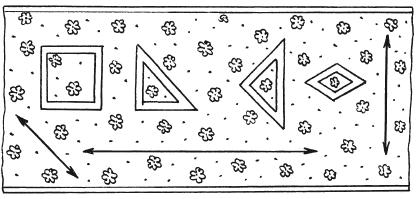 Перед тем как начать кроить, обязательно определите долевую нить и срежьте кромку, чтобы она случайно не попала под раскрой. Шаблон наложите на изнаночную сторону ткани, и обведите мылом или мелом (если ткань темная) и карандашом (если ткань светлая). Если вы собираетесь сделать аппликацию, то шаблон следует накладывать на лицевую сторону ткани.5. Все выкраиваемые детали должны быть ровные, одного размера с одинаковыми припусками на швы. (Иначе узор получиться неровный и не аккуратный)6. Стачивание на швейной машине выполнять аккуратно, точно по намеченным линиям шва и выполняя закрепки в начале и конце строчки.Варианты выполнения изделий может быть различной: Слайды № 17 -18Применение вышивки и аппликации для отделки изделийВиды тканей для уплотнения изделий: (флизелин обычный и на клеевой основе)Виды лоскутных изделий выполненных из 3-х слоёв тканей: 1-й лоскутный верх, 2-й синтепом, 3-й подкладка.  (Прихватки, покрывала, одеяла.)Варианты обработки краёв изделий может быть различной: Слайд 19- Швом вподгибку с закрытым срезом. Этот шов мы с вами проходили при выполнении машинных швов и при  обработке фартука.- Другой способ это обработка краёв готовой косой бейкой, которая продаётся готовой, но можно, и вырезать эту бейку и самим,  но обязательно по косой направление под углом  45 градусов к долевой нити ткани.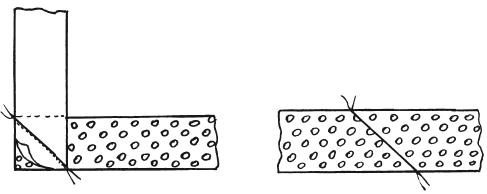 Регулятивные УУДОсуществляемые действия:самостоятельное определение темы урока осознание целей и задач обучениявосприятие, осмысление, запоминание учебного материала осмысление темы нового материала и основных вопросов, подлежащих к усвоениюФормируемые способы деятельности:формирование умения учиться высказывать своё предположение на основе работы с материалом учебникаформирование умения оценивать учебные действия в соответствии с поставленной задачейформирование умения слушать и понимать другихформирование умения формулировать свои мысли в устной формеПознавательные УУДОсуществляемые действия:развитие и углубление потребностей и мотивов учебно-познавательной деятельностиразвитие умения получать информацию из рисунка, текста и строить  сообщения в устной формеразвитие умения проводить сравнение изученных объектов по самостоятельно выделенным основаниям развитие умения осуществлять поиск необходимой информации, используя дополнительные источники информацииразвитие умения строить простые рассужденияФормируемые способы деятельности:формирование умения осуществлять познавательную и личностную рефлексиюV. Первичное закрепление знаний учащихсяСамостоятельная работа в рабочей тетради.Цель этапа:зафиксировать алгоритм выполнения … организовать усвоение учащимися нового материала (фронтально, в парах или группах)использование различных способов закрепления знаний, вопросов, требующих мыслительной активности, творческого осмысления материала Самостоятельную работу можно провести как индивидуально. Так и разбиться на пары или группы. Слайды 20 -21Самостоятельно в рабочей тетради выполнить эскиз прихватки, которую вы хотели выполнить как проектную работу, аргументировать подбор ткани и цветовое сочетание для изделияОбсуждение выполненных эскизов:обращение учителя по поводу ответа ученика к классу с предложением: дополнить, уточнить, исправить, взглянуть на изучаемую проблему с иной стороны. выявление умений у учащихся узнавать и соотносить факты с понятиями, правилами и идеями..Личностные УУДОсуществляемые действия:осмысление темы нового материала и основных вопросов, подлежащих усвоениюприменение на практике и последующее повторение нового материалаФормируемые способы деятельности:формирование умения выказывать своё отношение к новому материалу, выражать свои эмоцииформирование мотивации к обучению и целенаправленной познавательной деятельностиКоммуникативные УУДОсуществляемые действия:формирование умения учитывать позицию собеседника, осуществлять сотрудничество и кооперацию с учителем и сверстникамиФормируемые способы деятельности:формирование умения строить речевое высказывание в соответствии с поставленными задачамиVI. Физкультминутка       VI. Физкультминутка       VI. Физкультминутка       VII. Практическая работа «Выполнение образца лоскутного изделия» с самопроверкой, взаимопроверкой по эталону и проверкой учителемЦель этапа:тренировать способность к самоконтролю, взаимоконтролю и самооценкепроверить умения  работать учащихся по алгоритмуорганизовать самостоятельную работу учащихсяорганизовать самопроверку самостоятельной работыорганизовать по результатам выполнения самостоятельной работы организовать выявление  и исправление допущенных ошибокорганизовать ситуацию успеха по результатам выполнения самостоятельной работы . Вводный инструктаж учителя:сообщение учащимся названия практической работы;(Выполнение образца лоскутного изделия) Слайд 22разъяснение учащимся задач практической работы;научиться выполнять прихватку техникой  «Паркет» согласно требованиям технических условий с использованием инструкционных карт.научиться обрабатывать срезы лоскутного изделия окантовочным швомознакомление учащихся с объектом труда – образцом(Эталон работы)ознакомление учащихся со средствами обучения, с помощью которых  будет выполняться задание (оборудование, инструменты, приспособления);ознакомление учащихся с учебно-технической документацией (инструктаж  по работе с  ТК, ИК, ИТК) типичных ошибках при выполнении работы.инструктаж по технике безопасности и правильной организации работы. Слайды 23 -24Объявить критерии оценки правильности выполнения работы:Правильная геометрическая форма изделия, срезы и края ровные, швы ровные, аккуратные. Начало и конец строчек закреплён, швы разутюжены. - Озвучить порядок работы. Предупреждение учащихся о возможных затруднениях при выполнении работы.  Слайды 25 -31Самостоятельная работа учащихся по УТД.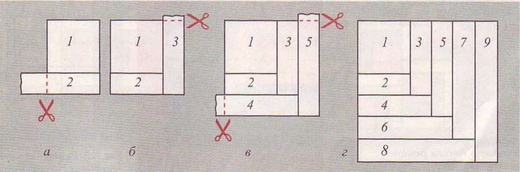 Текущий инструктаж учителя (проводится по ходу выполнения учащимися самостоятельной работы): Показ приёмов скалывания и стачивания деталей изделия при помощи булавок: 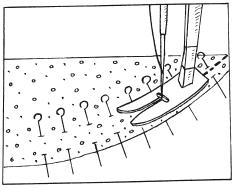 Тонкие булавки сэкономят вам время – лоскуты можно не сметывать, а, заколов их булавками, строчить сверхуФормирование новых умений:проверка организованности начала работы учащихся;проверка организации  рабочих  мест учащихся  (рабочий стол,  инструменты, приспособления);соблюдение правил техники безопасности, санитарии и гигиены труда при выполнении задания;Усвоение новых  знаний:проверка правильности использования учащимися учебно-технической документации;инструктирование по выполнению задания в соответствии с  технологической  документацией.   Целевые обходы:инструктирование учащихся по выполнению отдельных операций и задания в целом; концентрация внимания учащихся на наиболее эффективных приемах  выполнения операций;(скалывание и стачивание деталей при помощи булавок)оказание помощи слабо подготовленным к выполнению задания учащимся; контроль за бережным отношением учащихся к средствам  обучения;рациональное  использование учебного времени учащимися.Заключительный инструктаж учителя:Объявить об окончании работыанализ выполнения практической работы учащимися; (Дать возможность сделать самооценку своих работ, провести взаимоконтроль и выявить типичные ошибки при выполнении работы)разбор  типичных ошибок учащихся;вскрытие причин допущенных учащимися ошибок;повторное объяснение учителем  способов устранения ошибокЛичностные УУДОсуществляемые действия:проявление эмоционального отношения и волевых усилий в учебно-познавательной деятельностивыдвижение гипотез, основанных на жизненном опыте учащихсявосприятие, осмысление, запоминание учебного материалаФормируемые способы деятельности:применение на практике полученных знаний и последующее повторениеРегулятивные УУДОсуществляемые действия:самоконтроль выполнения заданиявзаимоконтроль и внесение корректив в учебно-познавательную деятельностьФормируемые способы деятельности:планирование своего действия в соответствии с поставленной задачей и условиями ее реализации, в т. ч. во внутреннем планеПознавательные УУДОсуществляемые действия: развитие и углубление потребностей и мотивов учебно-познавательной деятельностиусвоение новых способов   умственной деятельности через разные виды получения информацииФормируемые способы деятельности:умение структурировать знаниявыбор наиболее эффективных способов решения задачустановление  причинно-следственных связейпостроение логической цепи рассужденийвыдвижение гипотез; их обоснованиеРефлексивно-оценочный этапVIII. Инструктаж учителя по выполнению домашнего заданияЦель этапа:включить новый способ действий в систему знаний учащихсятренировать способность применять новый алгоритм действий в стандартной и не стандартной ситуацииСлайд 32инструктаж учителя по выполнению домашнего заданиязадание учащимся на подготовку к следующему уроку сообщение о теме следующего урокаЗадание: Продумать изделие для творческого проекта, собрать необходимую информацию для работы над проектом (история, особенности изготовления и….)Познавательные УУДОсуществляемые действия:отработка алгоритма по изученной теме «Обработка лоскутного изделия» творческая переработка изученной информациипоиск в традиционных источниках (в словарях, в энциклопедиях) поиск в компьютерных источниках (в сети Интернет, в электронных книгах, в электронных каталогах, архивах, с помощью поисковых программ, в базах данных) поиск в других источниках (в социуме, в радиовещании, телевещании, в аудио-, видеоисточниках)Формируемые способы деятельности:развитие и углубление потребностей и мотивов учебно-познавательной деятельностипоиск и выделение информацииприменение методов информационного поиска, в том числе и с помощью компьютерных средствIX. Уборка рабочих местX. Рефлексия учебной деятельности на уроке Цель этапа: организовать фиксацию нового содержания, изученного на урокеорганизовать фиксацию степени соответствия результатов деятельности на уроке и поставленной цели в начале урокаорганизовать проведение самооценки учениками работы на урокепо результатам анализа работы на уроке зафиксировать направления будущей деятельностиСлайд 33- рефлексия   учителя  и учащихся о достижении целей урока объективная и комментированная оценка результатов коллективного и индивидуального труда учащихся на урокевыставление отметок в классный журнал и в дневники учащихсяКоммуникативные УУДОсуществляемые действия:оценка и самооценка учебной деятельностиобобщение и систематизация знанийучащиеся выражают свои эмоции по поводу урокаФормируемые способы деятельности:формирование умений полно и точно выражать свои мысли